1.)  Do you receive assistance of any kind from the options listed below? (Circle all that apply) SSI	 SSA 	Medicaid  	WIC	 SNAP 	 	School Lunch	Widow’s Benefits	Veteran's Benefits	 Housing Benefits	 Unemployment2.) Number of Adults in Home? __________  Number of Minors in Home? __________  4.) Total Household Income Monthly? __________5.) If you are unavailable to pick up food, please name someone who may pick up for you._______________________________________6.) If you have a current veterinarian please list the name of the clinic below._______________________________________7.)  Do you need information on low cost vaccinations for your pets? (Circle One)     YES     NOINITIAL ALL ACKNOWLEDGEMENTS BELOW:I understand that proof of income (pay stub, benefits letter, W2, etc.) is required to receive assistance from C.A.R.E. I agree to bring proof of income within 60 days of completing my application. __________I understand that it is a requirement of C.A.R.E. that my pets are spayed/neutered. If they are not, I will be provided information on low cost spay/neuter surgery and I will have 60 days to have my pet(s) spayed/neutered or will be discontinued from the program. __________I understand that I may not add any more pets to my household while receiving assistance from this program __________I understand that this program is meant to provide aid that is supplemental, and will not be sufficient to provide full nutrition for my pet. I understand specific food types will not be available upon request, and food may not always be available due to limited intake of donations. I understand I may pick up food once per month on any day. __________As all food provided to the public is received from donations, unmonitored by C.A.R.E., I release Companion Animal Rescue and Education from any claims, liability or damage relating to food I receive through the program, and I waive my right to raise any claims against C.A.R.E.  __________STAFF USE ONLY:    RECORD COMPLETE? 	YES	 NONEXT STEPS: ______________________________________________________________________________________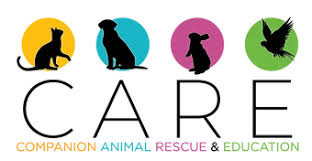 ApplicationPet Food Pantry APPLICATION DATE: __________     PET PARENT: _______________________ADDRESS: __________________________CITY/STATE/ZIP: _____________________PHONE: ____________________EMAIL: _____________________PET NAMESPECIES/BREED/COLOR/AGEWEIGHTSPAY/NEUTER